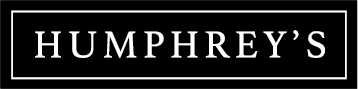 DRIEGANGENKEUZEMENU – DEC 2023-JAN-FEB 2024
VOORGERECHTEN‘STEAK TARTAAR’ – RODE BIET – QUINOA – CASHEWNOTENCRÈME – GROENTECHIPS (VEGAN)
RUNDERCARPACCIO – RUCOLA – GRANA PADANO – ZONGEDROOGDE TOMAATJES –  TRUFFELMAYONAISE 
KROKANT GEFRITUURDE ZALMROL – EDAMAME – INGELEGDE GEMBER – ZOETZURE CHINESE KOOL – YUZUDRESSING

HOOFDGERECHTENGEBAKKEN DORADE – MISO-YUZUSAUS – RODEKOOL-KIMCHI – GEROOSTERDE BOSPEENPADDENSTOELEN PIE – GEGRILDE BOSPEEN – SPINAZIE – PAPRIKA – TUINERWTJES (VEGAN)BLACK GARLIC KALFSENTRECOTE – CRISPY KAASTAARTJE – GROENE ASPERGES - RODE WIJN-KNOFLOOKSAUS


NAGERECHTENAPFELSTRUDEL – VANILLESAUS – BOURBONVANILLEROOMIJSSPECULOOS-BROWNIE – VEGANROOM – PLANT-BASED VANILLEROOMIJS (VEGAN)TIRAMISU – SEA SALTED KARAMELROOMIJS – KARAMELSAUS
